令和３年度　つながり隊の活動に関する調査　この調査は、各地区のつながり隊活動の推進状況の把握を目的に実施をしております。隊長様の地区の状況、地区で行われている活動についてご回答ください。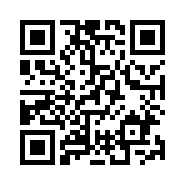 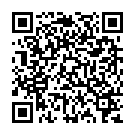 問１	お住まいの地区はどちらですか。（区または組名をご記入ください）問２	つながり隊の「要綱」が設置されていますか。（下記の中から、当てはまる番号を１つ選び、○をお願いします）　問３	つながり隊の認知度について、地区住民は「つながり隊の組織」を知っていますか。（下記の中から、当てはまる番号を１つ選び、○をお願いします）問４	災害時住民支えあいマップ（ご近助マップ）の更新状況についてお答えください。（下記の中から、当てはまる番号を１つ選び、○をお願いします）問５	令和３年度の地区福祉学習会の開催状況について、お答えください。（下記の中から、当てはまる番号を１つ選び、○をお願いします）問６	問５で「３．開催の予定はない」を選んだ方に伺います。その理由を下記にお書きください。（３ページへお進みください）問７	今年度のお楽しみ食事会の開催状況についてお答えください。（下記の中から、当てはまる番号を１つ選び、○をお願いします）問８	問７で「３．開催の予定はない」を選んだ方に伺います。その理由を下記にお書きください。問９	日頃からあいさつを心がけ、広報配布時などに声掛けは行われていますか。	（下記の中から、当てはまる番号を１つ選び、○をお願いします）問１０	地区内で、高齢者などの困りごとに気づき、ごみ出しや除雪などの支えあいの活動は行われていますか。(下記の中から、当てはまる番号を１つ選び、○をお願いします)問１１	問１０で「３．支え合いが必要な方はいるが、行われていない」を選んだ方に伺います。その理由を下記にお書きください。問１２	地区内で、生きがいづくり、仲間づくり、健康づくりの活動は行われていますか（例：いきいきサロン、通所型Ｂ、健康教室、趣味の会、飯綱健康体操など）（下記の中から、当てはまる番号を１つ選び、○をお願いします）（４ページへお進みください）問１３	問１２で「１．行われている」を選んだ方に伺います。具体的にどのような活動が行われていますか。(当てはまる番号すべて○をお願いします)	※町要綱に則った住民が運営する通いの場問１４	地区内で、ちょっとした悩みごとなどが相談できるようなつながりづくりの取り組みは行われていますか。（例：見守り活動、お茶会や食事会、飲みニケーションなど）問１５	つながり隊活動を行うにあたり、ご意見・ご要望等がありましたら、ご自由にお書きください。調査は以上です。ご協力ありがとうございました